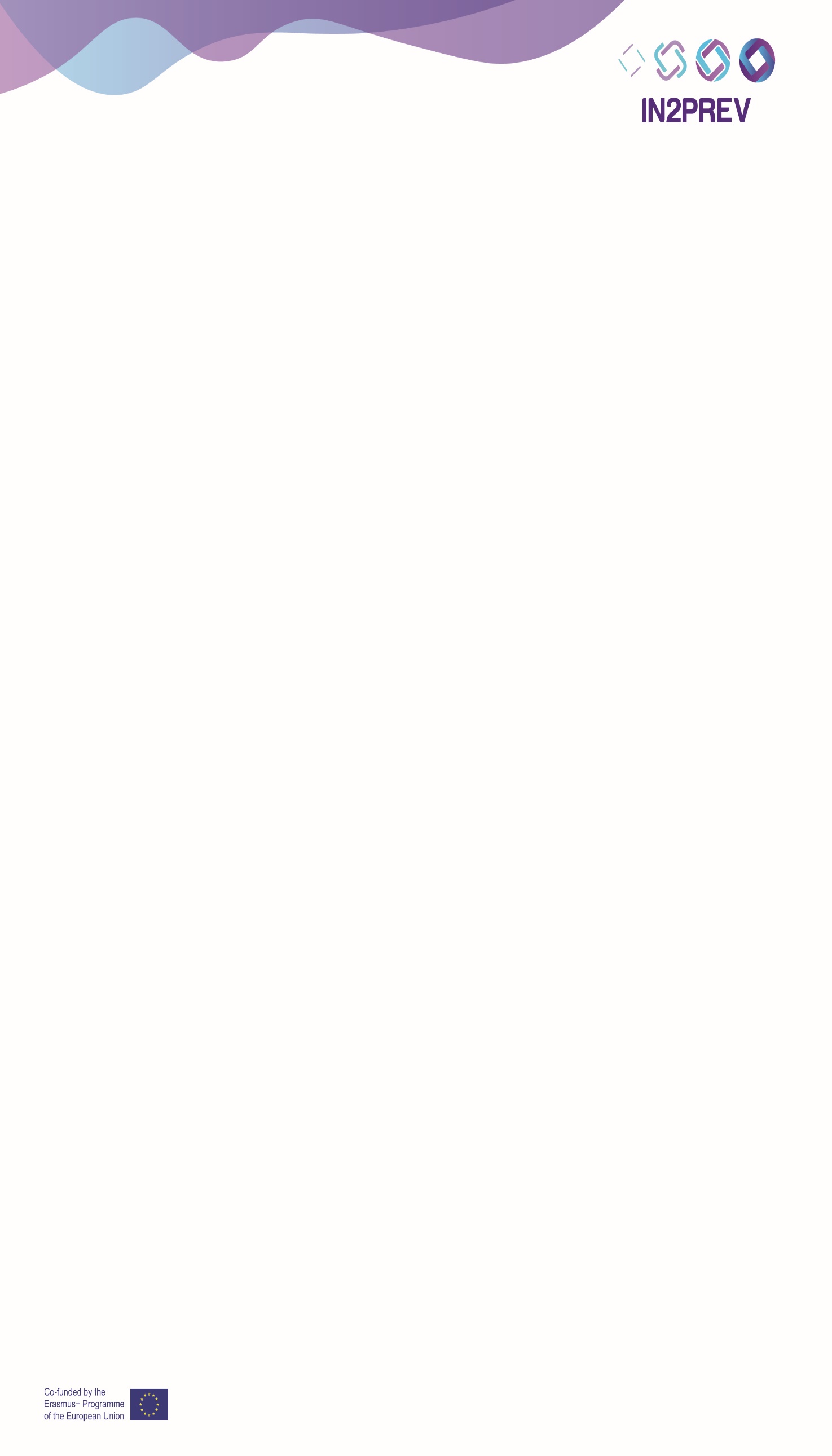 IN2PREV – výzva Erasmus + KA220-ADU-EC004C7E, je nová 3-ročná európska iniciatíva, ktorej cieľom je zabezpečiť účinné začlenenie a integráciu utečencov ako prostriedok na predchádzanie radikalizácii, čo je problém, ktorému sa napriek jeho uznávanému významu a rastúcemu znepokojeniu nevenovala dostatočná pozornosť ani opatrenia a ktorý sa zvyčajne rieši s veľmi sekuritizujúcimi prístupmi. Hlavnými cieľmi projektu IN2PREV je 1) uľahčiť integračný proces utečencov a žiadateľov o azyl a 2) podporiť včasnú identifikáciu (a prevenciu) rizikových faktorov zraniteľnosti, ktoré môžu viesť k radikalizácii utečencov a žiadateľov o azyl.Projekt bol pripravovaný od polovice roka 2022, vo výzve Erasmus + KA220-ADU - Partnerstvá spolupráce vo vzdelávaní dospelých, ID KA220-ADU-EC004C7EIN2PREV sa zameriava na zlepšenie reakcie LEA – bezpečnostných zložiek a mimovládnych organizácií na utečencov a žiadateľov o azyl v európskych hostiteľských a tranzitných krajinách aby zabránili ich radikalizácii zabezpečením ich úspešnej integrácie. Presnejšie povedané, má za cieľ komplexne zlepšiť kompetencie a znalosti LEA a NGO v oblasti práce s utečencami a záujemcami o azyl, čím sa posilní ich zásadné zapojenie do integrácie týchto populácií a prevencie radikalizácie extrémizmu.Implementácia: IN2PREV vytvorí celoeurópsku sieť odborníkov z prvej línie na podporu zdieľania informácií a spolupráce, vytvorí nástroj, ktorý bude implementovať LEA a zamestnanci mimovládnych organizácií na posúdenie zraniteľnosti utečencov voči radikalizácii, vyvinie mentorský program pre úspešnú inklúziu a integráciu utečencov a žiadateľov o azyl a vyškolí odborníkov na identifikovanie rizikových faktorov radikalizácie týchto populácií s cieľom uľahčiť ich začlenenie prostredníctvom mentoringu.Výsledky: IN2PREV vytvorí digitálnu platformu, ktorá bude hostiť sieť praktikov v prvej línii kontaktu s utečencami, rozvíjať kontrolu extrémizmus v prvej línii. Nástroj skríningu štruktúrovaného hodnotenia rizika zraniteľnosti (FEVR-SES) vytvorí prístup k mentoringu pre osoby obsluhujúce utečencov a a žiadateľov o azyl. Assurance Program (M4-Rinc) vytvorí dva školiace programy na prevenciu a identifikáciu rizikových faktorov zraniteľnosti voči radikalizácii utečencov a žiadateľov o azyl a uľahčí integráciu týchto jednotlivcov prostredníctvom mentoringu.Partneri:UNIVERSIDADE DABEIRA INTERIÉR	PortugalskoSTOWARZYSZENIEPOĽSKÁ PLATFORMABEZPIECZEŃSTWAWEWNĘTRZNEGO	PoľskoFUNDACIONEUROARABE DEALTOS ESTUDIO	ŠpanielskoKVALIFIKOVAŤ JUST - ITRIEŠENIA APORADENSTVO LDA	PortugalskoASOCIATIAEURÓPSKYZDRUŽENIE PRESOCIÁLNE INOVÁCIE	RumunskoObecná políciaInšpektorát oMinisterstvo vnútrarepubliky Moldavskarepublika	MoldavskoÚrad pre migráciu aAzyl	Moldavská republikaCentar za sigurnosneštudije	Bosna a HercegovinaAKADÉMIAPOLICAJNÉHO ZBORUV BRATISLAVE	SlovenskoZodp. Riešiteľ Sk: prof. JUDr. Jozef Meteňko, PhD.Riešitelia: Martin LacaMagdaléna Ondicová+ 2 doktorandiExperti:Prof. Michal Oláh, Vysoká škola sv. Alžbety,Ján Miklóš, Nina Laca, Jozef Medelský, Veronika Marková, Vladimír Malíček, Tomáš Škrinár, JUDr. Jiří Hruška, PhD.,  Mgr. Josef Kříha, PhD. , PhDr. Štěpán Strnad, PhD., Mgr. Ondřej Kolař  PhD., Vlastimil Fiedler, JUDr. Milan Kocík, MBA, doc. JUDr. Dávid Zámek, Ph.D.JUDr. PhDr. Jana Firstová. Ph.D., Marcel Holda, Erik Janoviček, Michal Kamenský, 